REPUBLIQUE DU NIGER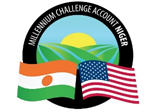 MILLENNIUM CHALLENGE ACCOUNT – NIGER(MCA-Niger)Pour le compte du :Gouvernement du Niger***DEMANDE DE COTATIONS IR/PR/2/Shop/261/21ACQUISITION DE QUATRE (4) VEHICULES ET VINGT CINQ (25) MOTOS CROSS AVEC CASQUES DE PROTECTION***Août 2022Date : Niamey, le  29 août 2022	Madame, Monsieur,  Titre du Marché : ACQUISITION DE QUATRE (4) VEHICULES ET VINGT CINQ (25) MOTOS CROSS AVEC CASQUES DE PROTECTION IR/PR/2/Shop/261/21INTRODUCTIONLes États-Unis d’Amérique, agissant par l’intermédiaire de la Millennium Challenge Corporation (« MCC ») et le Gouvernement de la République du Niger (le « Gouvernement ») ont conclu un programme de coopération en vue d’une assistance au titre du Millennium Challenge Account pour un montant d’environ Quatre Cent Trente Sept Millions de Dollars (USD 437,000,000) (le « Financement MCC ») afin de contribuer à la réduction de la pauvreté par la croissance économique au Niger (le « Compact »). Le Compact comprend deux projets :Le Projet Irrigation et Accès aux Marchés, dont l’objectif est d’augmenter les revenus d’origine rurale par le biais de l’amélioration de la productivité agricole et de l’augmentation des ventes issues de la modernisation de l’irrigation agricole et des systèmes de gestion des inondations, en assurant un accès suffisant aux divers secteurs et marchés existants. Le Projet de Communautés Résilientes au Changement Climatique dont l’objectif est d’augmenter les revenus des familles dépendant de l’agriculture et de l’élevage à petite échelle dans les communes éligibles et sur les axes d’élevage de bétail dans les régions rurales du Niger. Il a aussi pour objectif d’améliorer la productivité des exploitations agricoles et des éleveurs, en favorisant le développement durable des ressources naturelles essentielles à la production, en soutenant la croissance des entreprises agricoles et en augmentant les ventes des marchandises ciblées sur les marchés concernés.Le Gouvernement, agissant par l’intermédiaire du Millennium Challenge Account - Niger (« MCA-Niger » ou l’« Entité MCA »), entend utiliser une partie du Financement MCC pour des paiements éligibles en vertu d’un Contrat pour lequel est émis la présente Demande de Cotations.  Cette Demande de Cotations vient compléter l’Avis général de passation des marchés (PP18) qui a été publié sur le site de MCA-Niger et DgMarket. Le 05 juillet 2022 et dans la base de données en ligne UN Development Business (« UNDB ») le 06 juillet 2022.INVITATION  MCA-Niger vous invite à soumettre une Cotation pour les Biens répondant aux Spécifications et Calendrier de livraison des Biens contenus dans le présent Dossier de Demande de Cotations. Il s’agit de l’acquisition de quatre (4) véhicules et vingt-cinq (25) motos cross avec casques de protection en deux lots séparés comme suit : Votre Offre, qui sera envoyée par courriel à l’adresse indiquée ci-dessous, devra comporter comme objet le « titre suivant « IR/PR/Shop/261/21 Acquisition de quatre (4) véhicules et vingt-cinq (25) motos cross avec casques de protection »Adresse de dépôt de la Cotation :AMEEMMCANigerPA@cddid.com avec copie à procurement@mcaniger.ne et devra comporter la mention en objet : « IR/PR/Shop/261/21 Acquisition de quatre (4) véhicules et vingt-cinq (25) motos cross avec casques de protection».Les Offres arrivées en retard (au-delà de la date et de l’heure ci-dessus indiquées) seront rejetées. CONTENU DU DOSSIER DE COTATIONLe Dossier de Demande de Cotations spécifie les Biens faisant l’objet du marché, fixe les procédures de la consultation et stipule les conditions du Marché. Le dossier comprend les éléments énumérés ci-après : Lettre de Soumission de la Cotation ;Bordereau des Prix des Biens ;Calendrier de Livraison des Biens ;Spécifications Techniques des Biens ;Formulaire de certification des Entreprises PubliquesModèle de garantie de l’offre Modalités de Contestation de la procédure d’adjudication ;Modèle de Bon de Commande et ses annexes ;Dispositions Complémentaires de la MCC.Modèle de garantie de bonne exécution Le Soumissionnaire devra examiner les instructions, et spécifications contenues dans le Dossier de Demande de Cotations.La Cotation ainsi que toutes les correspondances y relatives, seront rédigées en français.CONTENU DU DOSSIER DE SOUMISSIONLa Cotation du soumissionnaire doit comprendre :La Lettre de Soumission datée et signée conformément au formulaire joint (en Annexe A) de prix hors taxes, hors droit de douane et libellée en francs CFA ou en Dollar US$ conformément à l’Annexe A.1. Toute Offre non accompagnée de la Lettre de Cotation signée par le représentant ou la personne autorisée par la société sera déclarée non conforme et rejetée ;Le Bordereau des Prix daté et signé conformément à l’Annexe A.2. Toute Offre non accompagnée du bordereau des prix signé par le représentant ou la personne autorisée par la société sera déclarée non conforme et rejetée ;Le Calendrier de livraison des Biens daté et signé conformément à l’Annexe A.3 ; Spécifications techniques offertes par le soumissionnaire datées et signées conformément à l’Annexe A.4 ;La copie du Registre de Commerce et du Crédit Mobilier (RCCM) ou équivalent selon le Pays, du Numéro d’Identification Fiscal (NIF) ou équivalent selon le pays ; Quant à l’Attestation de Régularité Fiscale (ARF) qui concerne seulement le soumissionnaire local, elle sera demandée au soumissionnaire finalement retenu, avant la signature du Bon de Commande ;Le pouvoir habilitant le signataire de l’Offre à engager le soumissionnaire (procuration ou autre forme d’autorisation) s’il est différent des représentants légaux du soumissionnaire inscrit sur le RCCM ou dans les statuts de l’entreprise ;La preuve d’exécution satisfaisante de deux (02) marchés similaires au cours des deux (02) dernières années. On entend par marché similaire, tout marché d’acquisition de véhicules ou de motos en fonction du lot concerné. Cette preuve d’exécution doit être attestée au moyen d’une copie du marché ou d’un bon de Commande accompagnée de l’attestation de bonne fin, PV de réception  ou du bordereau de livraison signé par les deux parties;Les spécifications techniques adéquates ou toutes informations pertinentes relatives aux véhicules et ou aux motos à acquérir en fonction du lot concerné ;Autorisation du Fabricant ou distributeur agrée pour les véhicules et les motos : Oui A l’exception des éléments décrits au niveau des points 1 et 2, les demandes de clarification ou de complément peuvent être envoyées aux soumissionnaires durant l’évaluationDELAI ET LIEU DE LIVRAISON Les Biens devront être livrés à l’adresse et dans les délais ci-dessous :Le délai de livraison compte à partir de la réception, par le fournisseur, du Bon de Commande signé par les deux parties, en tenant compte des indications en Annexe 1 de la Demande de Cotations. Des pénalités de retard sont prévues et les modalités d’application seront indiquées dans le Bon de Commande à signer. Toute Offre avec un délai de livraison de plus que celui qui est proposé dans cette Demande de Cotations sera déclarée non conforme.DEMANDE D’ECLAIRCISSEMENTSSi les Soumissionnaires désirent obtenir des éclaircissements sur la présente Demande de Cotations, ils doivent les notifier à l’Agence de Passation des Marchés du MCA-Niger par écrit, au moins quatre (04) jours ouvrables avant la date limite de remise de la Cotation. Les demandes d’éclaircissements doivent être envoyées par courriel à l’adresse ci-après :AMEEMMCANigerPA@cddid.com copie à procurement@mcaniger.ne avec la mention en Objet du courriel [Demande de clarification DC - « IR/PR/Shop/261/21- Acquisition de quatre (4) véhicules et vingt-cinq (25) motos cross avec casques de protection ».  MCA-Niger répondra aux demandes de clarifications en envoyant un courriel à tous les Fournisseurs au plus tard deux (02) jours ouvrables avant la date limite de remise des Cotations.GARANTIESGarantie: la période de garantie, pour chaque véhicule, expire i) trente-six (36) mois après la date de la réception provisoire des véhicules ou ii) la date à laquelle le véhicule affiche un kilométrage de 100 000 Kms au compteur selon la date survenant en premier. Cette garantie est de douze (12) mois à compter de la réception provisoire pour les motos.Modalité d’Entretien : prise en charge de l’entretien des véhicules et ou dans l’atelier du fournisseur pendant la période de garantie, les frais d’entretien étant à la charge du client. Le service après-vente doit être confirmé par le fournisseur par écrit dans son offre.Garantie de l’Offre : la garantie de l’offre correspond à 1 500 000 F.CFA pour le lot 2 (25 motos cross) et 1 980 000 F.CFA pour le lot 1 (4 véhicules). Aux fins de la soumission électronique, l’exemplaire original de la Garantie d’offre doit être déposé en version papier et physique au plus tard le 13 septembre 2022 à 09 heures 30 minutes précises, heure locale. La garantie de l’offre sera restituée au fournisseur à la remise de la garantie de bonne exécution.L’adresse pour déposer la garantie de l’offre est :Attention : Agent de Passation des Marchés de MCA - Niger,Avenue Mali Béro Niamey Immeuble MCA – Niger en face du lycée Bosso – 2ème étage.Toute Offre non accompagnée de la garantie de l’offre sera déclarée non conforme et rejetée.Garantie de Bonne Exécution : le montant de la garantie de bonne exécution à soumettre 10 jours après la signature du Bon de Commande par les deux parties est de 5% du montant contractuel (voir Annexe 7 du formulaire). EVALUATION DES COTATIONSL’évaluation des Cotations se fera en quatre (4) étapes :Examen de la Conformité Administrative de l’Offre ;Examen de la Conformité Technique de l’Offre, selon le système d’appréciation « Conforme / Non conforme » ;Vérification de l’éligibilité des soumissionnaires qualifiés ;Vérification des opérations arithmétiques, en utilisant le cas échéant les prix unitaires pour procéder aux corrections nécessaires, suivie de la comparaison des prix des Cotations techniquement conformes si applicable.ATTRIBUTION DU MARCHE Le marché sera attribué au Soumissionnaire dont la Cotation sera jugée conforme aux dispositions de la Demande de Cotations et qui aura proposé le prix le moins disant sous réserve que ce prix soit jugé raisonnable. Une détermination négative (Prix déraisonnablement élevé ou déraisonnablement bas) constitue une raison pour que l’Offre soit rejetée à la discrétion de MCA Niger. Avant l’attribution du Marché, MCA-Niger se réserve le droit de conduire une vérification complète de l’éligibilité du potentiel adjudicataire conformément aux dispositions des Directives de la Passation des Marchés de la MCC (« Directives ») disponibles sur le site suivant : www.mcaniger.ne  , ainsi qu’une analyse du caractère raisonnable du prix offert. Le Soumissionnaire ne sera pas autorisé à revoir sa Cotation si elle est jugée non raisonnable.CONTESTATION DE LA PROCEDURE D’ADJUDICATIONLe système de contestations des soumissionnaires de MCA-Niger s’applique à tout soumissionnaire qui estime être lésé du fait d’une décision de passation des marchés de MCA-Niger.Tout soumissionnaire qui prétend avoir subi un préjudice du fait d’une décision de passation des marchés de la part de MCA-Niger, qu’il estime non conforme aux Directives de la Passation des Marchés de MCC ou aux documents du dossier de Demande de Cotations, peut contester la décision conformément aux règles du système de contestation des soumissionnaires publiées sur le site web de MCA-Niger ( www.mcaniger.ne). (Voir les modalités en Annexe B).Le MCA-Niger se réserve le droit d’annuler la présente Demande de Cotations à toute étape du processus, sans être tenu d’en apporter les justifications ; toute contestation portant sur une telle annulation sera irrecevable.Veuillez agréer, Madame/Monsieur, l’assurance de ma considération distinguée. M. Mamane M. ANNOUDirecteur GénéralMCA-NigerANNEXE ALettre de Soumission de la Cotation Bordereau des Prix des BiensCalendrier de Livraison des BiensSpécifications Techniques des BiensFormulaire de Certification d’Entreprise Publique (GOE)Modèle de garantie de l’offre Annexe A1 : Lettre de Soumission de la Cotation                          Date :	 Demande de cotations : « Acquisition de Quatre (4) Véhicules et Vingt Cinq (25) Motos Cross Avec Casques de Protection »IR/PR/2/Shop/261/21A l’attention du Directeur Général du MCA-NigerS/C de l’Agence de Passation des Marchés Boulevard Mali Béro en face du Lycée Bosso, 2ème EtageNiamey, Niger.Mesdames et/ou Messieurs,	Après avoir examiné le Dossier de Demande de Cotations dont nous accusons ici officiellement réception, nous soussignés, offrons de fournir les véhicules et/ou motos conformément à la Demande de Cotations et pour la somme de [prix total de l’Offre en Francs CFA Hors Taxe / Hors Douane en chiffres et en lettres] ou autres montants énumérés au Bordereau des Prix ci-joint et qui fait partie de la présente Cotation.Nous nous engageons, si notre Cotation est acceptée, à livrer les Biens selon les dispositions précisées dans le Calendrier de livraison des Biens. 	Nous nous engageons sur les termes de cette Cotation pour une période de quatre-vingt-dix (90) jours à compter de la date fixée pour l’ouverture des plis, telle que stipulée dans la Lettre de Demande de Cotations ; la Cotation continuera à nous engager et pourra être acceptée à tout moment avant la fin de cette période.	Jusqu’à ce qu’un Bon de Commande en bonne et due forme soit préparé et signé, la présente Cotation complétée par votre acceptation écrite et la notification d’attribution du marché, constituera un Bon de Commande nous obligeant réciproquement.(Date)Nom et Prénom :[Signature][Titre]Dûment autorisé à signer une Offre pour et au nom de :  	Annexe A2 : Bordereau des Prix des Biens             Demande de Cotations N°IR/PR/2/Shop/261/21      Titre du Marché : ACQUISITION DE QUATRE (4) VEHICULES ET VINGT CINQ (25) MOTOS CROSS AVEC CASQUES DE PROTECTION       Total en lettres : ……………………………………………………………… francs CFA ou en Dollar US$ Hors Taxe / Hors Douane.Les coûts proposés sont hors TVA et toutes autres taxes applicables.La devise utilisée est le Franc CFA ou Dollar US$.Nous signerons le Bon de Commande émis par MCA-Niger dans un délai maximum de trois (03) jours à compter de sa réception. Nos prix mentionnés ci-dessus comprennent tous les frais nécessaires à l’exécution du marché conformément aux spécifications techniques et autres exigences de cette Demande de Cotations.Notre Offre est valide pour une période de 90 jours à compter de la date limite de dépôt des Offres.“Jour” s’entend “Jour calendaire” et une semaine comprend 7 jours.  Date :                                      Signature du personnel habilité à représenter le Soumissionnaire :  2.1 Listes et Prix Unitaires des Pièces de Rechanges Courantes pour les Véhicules (Le prix total de ces produits sera ajouté au prix total de l’Offre aux fins d’évaluation et ne sera pas inclus dans le montant du marché mais considéré lors d’une éventuelle commande)2.2 Listes et Prix Unitaires des Pièces de Rechanges Courantes pour les Motos (Le prix total de ces produits sera ajouté au prix total de l’Offre aux fins d’évaluation et ne sera pas inclus dans le montant du marché mais considéré lors d’une éventuelle commande)Annexe A3 : Calendrier de Livraison des Biens      Demande de Cotations No : IR/PR/2/Shop/261/21      Titre du Marché : ACQUISITION DE QUATRE (4) VEHICULES ET VINGT CINQ (25) MOTOS CROSS AVEC CASQUE DE PROTECTION« Jour » s’entend « Jour calendaire » et une semaine comprend 7 jours. Date : 											Signature du personnel habilité à représenter le fournisseur :  Annexe A4 : Spécifications Techniques des BiensA4-1) Véhicule Pick- up simple cabine  NB : le fournisseur doit remplir exactement pour le véhicule proposé les informations relatives au modèle proposé.A4-2) Véhicule pick-up double cabineA4-3) Motos cross de type Yamaha DT 125 ou équivalentDate : 		Signature de la personne dument habilitée à représenter le Fournisseur:  Annexe A5- Formulaire de Certification des Entreprises Publiques.Formulaire de certification d’entreprise publiqueLes Entreprises publiques ne sont pas admissibles pour obtenir des marchés financés par le MCC. Par conséquent, les Entreprises publiques (i) ne peuvent pas être des parties à un quelconque contrat financé par le MCC pour la fourniture de biens, de travaux ou de services par le biais d’un processus concurrentiel d’adjudication, d’un appel d’offres limité, d’un contrat de gré à gré ou de sélection d’une source unique ; et (ii) ne peuvent pas être pré-qualifiées ou présélectionnées pour un quelconque contrat financé par le MCC et devant être octroyé par l’une de ces méthodes.Cette interdiction ne s’applique pas aux Travaux en régie effectués par des entités appartenant au gouvernement du pays du Maître de l’ouvrage ou aux établissements d’enseignement et centres de recherches du secteur public ainsi qu’aux entités statistiques ou cartographiques, ou aux autres entités techniques, du secteur public qui n’ont pas été formées principalement dans un but commercial, ou pour lesquels une exception est accordée par le MCC conformément à la Partie 7 des Directives relatives à la Passation des marchés du Programme de le MCC. Vous pouvez consulter l’intégralité de cette politique sur la page des Directives relatives à la passation des marchés du Compact sur le site Internet du MCC (www.mcc.gov). Dans le cadre de la vérification de l’admissibilité pour ce marché, veuillez remplir le formulaire ci-dessous afin d‘indiquer le statut de votre entité.Aux fins de ce formulaire, le terme « Gouvernement » désigne un ou plusieurs gouvernements, y compris toute agence, administration, subdivision ou autre service de l’État à un niveau quelconque dans un pays ou une région.CERTIFICATIONDénomination sociale du Soumissionnaire : ______________________________________________________________________Dénomination sociale du Soumissionnaire dans la langue et l’écriture du Pays de constitution (si elle est différente de ce qui est indiqué ci-dessus) :___________________________________________________________________________Adresse du siège social ou de l’établissement principal du Soumissionnaire :_____________________________________________________________________________________________________________________________________________________Nom complet de trois (3) dirigeants du Soumissionnaire (pour tout Soumissionnaire qui est une entité) :________________________________________________________________________________________________________________________________________________Dénomination sociale de l’entité-mère ou des entités-mères du Soumissionnaire (le cas échéant ; indiquez si le Soumissionnaire n’a pas d’entité-mère) :___________________________________________________________________________Dénomination sociale de l’entité-mère ou des entités-mères du dans la langue et l’écriture du Pays de constitution (si elle est différente de ce qui est indiqué ci-dessus) :__________________________________________________________________________Adresse(s) du siège social ou de l’établissement principal de l’entité-mère ou des entités-mères du Soumissionnaire (le cas échéant) :______________________________________________________________________________________________________________________________________________________1)	Un État détient-il une majorité ou une participation de contrôle (que ce soit sur la base de la valeur ou des droits de vote) dans votre capital ou une autre participation lui procurant des droits de propriété (que ce soit directement ou indirectement, et que ce soit par le biais de fiduciaires, d’agents ou d’autres moyens) ?  Oui   Non 2)	Si votre réponse à la question 1 était oui, quel type d’entité contrôlé par le gouvernement êtes-vous : Établissement d’enseignement 	Oui   Non Centre de recherche 		Oui  Non Entité statistique 			Oui   Non Entité cartographique 		Oui   Non Autre entité technique n’étant pas constituée essentiellement à des fins commerciales   Oui   Non 3)	Quelle que soit votre réponse à la question 1, veuillez répondre à la question suivante :Recevez-vous des subventions ou paiements (y compris toute forme de crédit à titre de subvention) ou toute autre forme d’assistance (financière ou autre) d’un gouvernement ?  Oui   Non   Si oui, décrivez : _________________________________________________________Un gouvernement vous a-t-il accordé des droits ou privilèges juridiques ou économiques spéciaux ou exclusifs pouvant affecter la compétitivité de vos biens, travaux ou services, ou influencer par ailleurs vos décisions commerciales ? Oui   Non   Si oui, décrivez : _________________________________________________________Un gouvernement peut-il imposer ou ordonner l’une des actions suivantes à votre égard : Toute réorganisation, fusion ou dissolution de votre entité, ou la formation ou l’acquisition de toute filiale ou autre affiliée par votre entité ? Oui   Non   la vente, la location, l’hypothèque, le nantissement ou la cession par ailleurs de vos principaux actifs, tangibles ou intangibles, que ce soit ou non dans le cadre habituel des affaires ? Oui   Non L’interruption, la réinstallation ou l’altération substantielle de la production, de l’exploitation ou d’autres activités importantes de vos affaires ?  Oui   Non Votre exécution, résiliation ou non-exécution de contrats importants ?  Oui   Non La nomination ou le congédiement de vos managers, directeurs, cadres supérieurs ou autres dirigeants, ou la participation par ailleurs à la direction ou au contrôle de vos affaires ?  Oui   Non   4)	Avez-vous jamais appartenu à l’État ou été contrôlé par l’État ?  	Oui   Non   5)	Si votre réponse à la question 4 était oui, veuillez répondre aux questions suivantes :Pendant combien de temps avez-vous appartenu à l’État ?  ________________________________________________	 Quand votre entité a-t-elle été privatisée ? ___________________________________________________________ 		 Recevez-vous des subventions ou paiements (y compris toute forme de crédit à titre de subvention) ou toute autre forme d’assistance (financière ou autre) d’un gouvernement ?  Oui  Non   Si oui, décrivez : _____________________________________________________________________Même s’il ne détient pas la majorité du capital de votre entité ou ne la contrôle pas, un gouvernement continue-t-il à détenir une participation ou un pouvoir de prise de décisions dans votre entité ou dans vos affaires ?       Oui   Non   Si oui, décrivez : _____________________________________________________________________Payez-vous de l’argent à un État en dehors d’impôts ou de taxes dans le cadre ordinaire de vos affaires à des niveaux et pourcentages équivalents à d’autres entreprises n’appartenant pas à l’État dans votre pays qui sont engagées dans le même secteur d’activité ? Oui   Non   Si oui, décrivez : _____________________________________________________________________Les participants doivent noter les points suivants : Avant d’annoncer le nom du consultant ou du soumissionnaire gagnant, ou toute liste de Soumissionnaires pré-qualifiés ou présélectionnés pour ce marché, l’entité MCA discutera de l’admissibilité de ce(s) consultant(s) ou de ce(s) Soumissionnaire(s) avec le MCC. Le MCC entretiendra une base de données (en interne, par le biais de services d’abonnement ou des deux façons) des Entreprises publiques connues, et chaque soumissionnaire ou consultant gagnant ou pré-qualifié/présélectionné concerné par la présente disposition sera comparé à la base de données et fera l’objet de recherches complémentaires selon ce que le MCC pourra juger nécessaire au vu des circonstances.Toute déclaration inexacte par une entité soumettant une Offre pour ce marché pourra être considérée comme une « pratique frauduleuse » aux fins des Directives relatives à la Passation des marchés du Programme du MCC et de toutes autres politiques ou directives applicables du MCC, y compris la Politique du MCC sur la prévention, la détection et l’élimination des fraudes et de la corruption dans les activités du MCC.Toute entité qui aura été jugée par le MCC comme s’étant constituée toute seule, comme ayant sous-traité une partie quelconque de son contrat financé par le MCC ou comme s’étant associée par ailleurs avec une autre entité dans le but, ou en ayant l’effet potentiel ou réel, d’éviter ou de contourner par ailleurs les dispositions des Directives relatives à la Passation des marchés du Programme du MCC pourra être considérée par ailleurs comme une Entreprise publique à toutes fins utiles en liaison avec ces Directives.Toute accusation digne de foi selon laquelle une entité soumettant une Offre en réponse à cet appel d’offres serait une Entreprise publique n’étant pas autorisée à soumettre une offre conformément aux Directives relatives à la Passation des marchés du Programme du MCC fera l’objet d’un examen dans le cadre de la procédure de contestation des Soumissionnaires conformément à ces Directives et portée à l’attention de l’instance de recours pour la contestation des Soumissionnaires de l’Entité MCA.Je certifie par les présentes que les informations fournies ci-dessus sont exactes et correctes à tous égards, et je comprends que toute fausse déclaration, déclaration erronée substantielle ou non-communication d’informations demandées dans le présent certificat pourra être considérée comme une « pratique frauduleuse » aux fins des Directives relatives à la Passation des marchés du Programme du MCC et d’autres politiques ou directives applicables du MCC, y compris la Politique du MCC sur la prévention, la détection et l’élimination des fraudes et de la corruption dans les activités du MCC.Signature autorisée : ___________________________________ Date : _________________Nom du signataire (en caractères d’imprimerie) : ______________________________________________________________________Note : Tout soumissionnaire quel que soit son statut doit fournir le document rempli et signé. Annexe A6 : Modèle de Garantie de l’OffreBanque : [Nom de la banque et adresse de l’agence ou de la succursale qui délivre la Garantie]Bénéficiaire :	 [Nom et Adresse du Maître d’ouvrage]	Date :	________________GARANTIE D’OFFRE N° :	_________________Nous avons été informés que [insérer le nom du Soumissionnaire] (ci-après dénommé « le Soumissionnaire ») vous a soumis son Offre datée (ci-après dénommée « l’Offre ») pour l’exécution de [insérer le nom du contrat] en réponse à la Demande de Cotations N° [insérer le numéro de la Demande de Cotations]. Par ailleurs, nous comprenons que, selon vos conditions, les Offres doivent être accompagnées par une Garantie d’offre.À la demande du Soumissionnaire, nous [insérer le nom de la Banque] nous engageons irrévocablement à vous payer une somme ou des sommes ne dépassant pas au total un montant de [insérer le montant en chiffres] ([insérer le montant en lettres]) dès que nous aurons reçu votre première demande écrite accompagnée par une déclaration écrite indiquant que le Soumissionnaire a manqué à son ou ses obligations selon les conditions relatives aux Offres, notamment :a) 	s’il retire l’Offre après la date limite de soumission des Offres, mais pendant la période de validité de l’Offre qu’il a indiquée dans sa Lettre de soumission ; oub) 	si, après avoir été avisé de l’acceptation de son Offre par le Maître d’ouvrage pendant la période de validité de l’Offre, i) ne signe pas ou refuse de signer le Bon de Commande, ou ii) ne fournit pas la Garantie de bonne exécution dans le délai à lui imparti.Cette garantie expirera : si le Bon de Commande (Contrat) est attribué au Soumissionnaire, lorsque nous recevons une copie du Bon de Commande (Contrat) signé par le Soumissionnaire et de la garantie de bonne exécution émise en votre nom, selon les instructions du Soumissionnaire ; ou b) si le Bon de Commande (Contrat) n’est pas attribué au Soumissionnaire, à la première des deux dates suivantes : i) lorsque nous recevons copie de votre notification au Soumissionnaire du nom du soumissionnaire retenu et de la signature du Bon de Commande (Contrat) et de la fourniture de la garantie de bonne exécution par ce dernier ; ou ii) vingt-huit (28) jours suivant l’expiration de la période de validité de l’Offre du Soumissionnaire.Par conséquent, toute demande de paiement en vertu de la présente garantie doit être reçue par nos services à cette date au plus tard.[La banque émettrice doit supprimer les mentions inutiles]. Nous confirmons que [nous sommes une institution financière dûment autorisée à fournir cette garantie dans le pays du Maître d’ouvrage] [OU] [nous sommes une institution financière située en dehors du pays du Maître d’ouvrage, mais nous avons une institution financière correspondante située dans le pays du Maître d’ouvrage qui assurera l’exécution de cette garantie. Le nom de notre banque correspondante et ses coordonnées sont les suivants : [indiquez le nom, l’adresse, le numéro de téléphone et l’adresse électronique]. Cette Garantie est soumise aux Règles uniformes relatives aux garanties, Publication 758 de la Chambre de commerce internationale, Révision de 2010, sauf disposition contraire pouvant être indiquée ci-dessus._______________________
[Signature(s)]ANNEXE B : système de contestation de RESULTATSLes soumissionnaires peuvent accéder à ce document en activant le lien ci-après :Procédures de Recours (BID Challenge) > Millennium Challenge Account - Niger (MCA-Niger) (mcaniger.ne)ANNEXE C : BON DE COMMANDEREPUBLIQUE DU NIGERBON DE COMMANDE3CA/Shop/G              /22Annexes au Bon de Commande :Annexe 1 : Conditions Particulières du Bon de CommandeAnnexe 2 : Conditions Générales du Bon de CommandeAnnexe 3 : Attestation de Régularité Fiscale (ARF) et Coordonnées Bancaires Annexe 4 : Dispositions Complémentaires Annexe 5 : Spécifications Techniques ApprouvéesAnnexe 6 : Modèle de garantie de bonne exécutionAnnexe 1 : Conditions Particulières du Bon de Commande  Le numéro d’immatriculation à la TVA et le nom du titulaire du compte, le numéro de compte (IBAN), le nom de la banque, la succursale de la banque et le code SWIFT doivent figurer dans la facture. La (les) facture (s) DOIT (DOIVENT) être présentée (s) ou envoyée(s) par courrier à l'adresse suivante :A l’attention de: GFA CONSULTING GROUP and CHARLES KENDALL & PARTNERS – Fiscal Agent - MCA-NigerBoulevard Mali Béro en face du Lycée Bosso,4ème Etage, Niamey-NigerCG 2. Point focal du Fournisseur : [Nom, prénoms et titre]CG 6. Lieu et délai de livraison : CG 7 : GarantiesGarantie: la période de garantie, pour chaque véhicule, expire i) trois (3) ans après la date de la réception ou ii) la date à laquelle le véhicule affiche un kilométrage de 100 000 Kms au compteur selon la date survenant en premier à compter de la date de réception provisoire des véhicules. Elle est, pour les motos cross, de 12 mois à compter de la réception provisoire. Modalité d’Entretien : prise en charge de l’entretien des véhicules dans l’atelier du fournisseur au moins pendant la période de garantie, les frais d’entretien étant à la charge du client. Le service après-vente doit être confirmé par le fournisseur par écrit dans son offre.Garantie de Bonne Exécution : le montant de la garantie de bonne exécution est de 5% du montant contractuel. Si l’institution d’émission de la garantie d’exécution est étrangère, elle devra avoir une institution financière correspondante située au Niger permettant d’appeler la garantie. Dans ce cas, la garantie d’exécution doit être certifiée par l’institution financière correspondante située au Niger.Cette garantie sera libérée dans le délai de 21 jours suivant la réception provisoire. CG 8. Prix, facture et conditions de paiements : ……………………….(a) Le présent Bon de Commande est autorisé par le MCA-Niger pour un montant total hors taxes/hors Douane de : …………………….. (…………..) Francs CFA(b) La facture sera envoyée par le Fournisseur à l’adresse cité ci-dessus.(c) Conditions de paiement : 95% du montant du Bon de Commande dans un délai de 30 jours suivant la réception provisoire et acceptation de la facture par MCA-Niger ;5% du montant du Bon de Commande dans les vingt-huit (28) jours après la réception définitive. Le titulaire du marché peut toutefois, après la réception provisoire soumettre une garantie bancaire en remplacement de la retenue de garantie correspondant au 5% du montant du bon de Commande.Pénalités de retard dans la livraison des équipements : Une pénalité de 0,5% du montant du Bon de Commande sera appliquée pour chaque semaine de retard constaté. Le montant maximum des pénalités de retard sera de dix pour cent (10%) du montant total du Bon de Commande. Toutefois, MCA-Niger Niger se réserve le droit de résilier le Bon Commande en cas de retard et avant que le plafond sus indiqué ne soit atteint.Validité du Bon de commande : Jusqu’à la fin du troisième mois après la réception définitive. Les Conditions Particulières, Dispositions Complémentaires, Conditions Générales et les Annexes font partie intégrante du Bon de Commande. Annexe 2 : Conditions Générales du Bon de CommandeGénéralités Les présentes Conditions générales (CG) s’appliquent à tous les achats de biens, services et travaux pour une valeur inférieure ou égale à 200.000$. En signant le Bon de Commande (BC), le Fournisseur/Prestataire/Entrepreneur atteste avoir lu et approuvé les présentes CG sans aucune réserve. En cas de conflit entre les dispositions particulières portées sur le BC et celles des présentes CG, les dispositions particulières suscitées prévalent.Correspondances et point focalLe Fournisseur/Prestataire/Entrepreneur doit désigner un point focal qui assurera l’interface avec le MCA-Niger jusqu’à l’expiration des engagements du prestataire. Par ailleurs, toutes les correspondances relatives à la Commande concernée doivent porter les références du BC. Exécution Pour certaines livraisons, MCA-Niger peut à sa seule discrétion solliciter une expertise extérieure afin de s’assurer de la conformité du matériel livré aux spécificités de la commande.  Sous-traitantsLe recours à la sous-traitance est interdit, sauf accord écrit préalable de MCA-Niger. Le Fournisseur/Prestataire/Entrepreneur doit imposer aux sous-traitants toutes les obligations qu’il a lui-même contractées à l’égard de MCA-Niger et s’assurer que lesdites obligations soient respectées.5. Expédition 5.1. Le Fournisseur/Prestataire/Entrepreneur doit livrer selon les moyens et au lieu de livraison indiqué sur le BC. 5.2. Le Fournisseur/Prestataire/Entrepreneur est tenu de fournir à MCA-Niger suffisamment longtemps avant la livraison toutes les informations, telles que fiches de sécurité, fiches techniques, mode d’emploi, etc. le Fournisseur/Prestataire/Entrepreneur doit mettre à la disposition de MCA-Niger, en temps voulu, de sa propre initiative et sans facturation, toutes les informations dont MCA-Niger a besoin pour mettre en place, exploiter, maintenir en état ou réparer l’objet de la livraison, y compris les dessins et tout autre document. 5.3 S’il est fait appel à des sous-traitants, ceux-ci doivent indiquer le Fournisseur/Prestataire/Entrepreneur comme leur donneur d’ordre dans toute correspondance. 6. Date de livraison, retard de livraison 6.1 La date de livraison contractuelle est contraignante et s’entend pour une réception au lieu de livraison et de la prestation convenue. Le Fournisseur/Prestataire/Entrepreneur est tenu d’informer MCA-Niger immédiatement par écrit de toute circonstance survenant ou prévisible entraînant l’impossibilité de respecter la date de livraison. 6.2 En cas de retard de livraison, MCA-Niger est en droit d’appliquer sur le paiement du Fournisseur/Prestataire/Entrepreneur une pénalité de 0,5 à 1% du montant de la commande par semaine, et au maximum 10 % du montant du Contrat. MCA-Niger peut à sa seule discrétion annuler le BC en question à tout moment, avant le maximum de la pénalité. 7. Preuves de livraison, réception et garantieLes documents de livraison valides sont ceux signés par les deux parties à travers leurs points focaux.Une retenue de garantie de 5% peut être prélevée au paiement final selon la nature de la commande. Le Fournisseur/Prestataire/Entrepreneur peut la remplacer par une caution bancaire remplissant les exigences prescrites par le MCA-Niger ; il est bien entendu que le MCA-Niger se réserve le droit de refuser le remplacement d’une garantie par une caution bancaire, sans avoir à motiver ce refus.Inspections et testsLes inspections et les tests en vue de la réception des Biens se feront par des essais de mise en marche par toute personne autorisée par MCA-Niger. 8. Prix, factures et conditions de paiement Les prix, modalités de facturation et conditions de paiement sont précisés dans le BC concerné.Le montant du marché sera payé après livraison de Biens et exécution des Services connexes (le cas échéant). Le paiement sera réalisé par transfert bancaire au compte du Fournisseur dans un délai maximum de 30 jours à partir de la réception de la facture validée par MCA Niger. Si le Fournisseur ne livre pas l’une quelconque ou l’ensemble des Biens ou ne rend pas les Services connexes prévus dans les délais spécifiés dans le Marché, MCA-Niger, sans préjudice des autres recours qu’il détient au titre du Marché, pourra déduire du prix du Marché, à titre de pénalités, 1 % par jour de retard du Prix du Marché associé à la tranche à livrer. Le montant maximum des pénalités de retard est plafonné à 10% du Prix visé.9. Impôts Sauf si expressément exempté conformément au Compact, le Fournisseur/Prestataire/Entrepreneur (y compris ses associés, le cas échéant), ses sous-traitants et leur personnel respectif sont soumis à certains Impôts (comme prévu au Compact) en vertu de la législation fiscale (actuelle ou future). Le Fournisseur/Prestataire/Entrepreneur (y compris ses associés, le cas échéant), ses sous-traitants et leur personnel respectif doivent payer ces Impôts. Dans le cas où des Impôts sont imposés au Fournisseur/Prestataire/Entrepreneur, à ses associés, sous-traitants ou à leur personnel respectif, le Prix du Contrat ne peut être ajusté pour prendre en compte de tels Impôts. Le MCA Niger n’est en aucun cas, responsable du paiement ou de la compensation des impôts à un Fournisseur/Prestataire/Entrepreneur, ses associés, sous-traitants ou à leur personnel respectif. 10. Validité du Bon de Commande :10.1. Fournitures et Biens/travaux avec garantie : Quarante-cinq (45) jours après l’expiration du délai de garantie10.2. Fournitures et Biens sans garantie : Non ApplicableJusqu’à la fin du troisième (3ème) mois suivant la livraison totale des fournitures et acceptation de la facture par MCA-Niger 11. Droits légaux découlant d’un défaut 11.1 Le Fournisseur/Prestataire/Entrepreneur garantie MCA-Niger contre tous vices cachés liés aux biens livrés.  Sauf convention contraire, le bien doit être conforme aux règles de l’art et répondre aux exigences légales et réglementaires applicables. L’approbation d’un bien lors de la réception n’exonère pas le Fournisseur/Prestataire/Entrepreneur de son obligation de garantir les vices cachés liés au bien en question. 11.2 Si la livraison présente des défauts, MCA-Niger est fondé à exiger son remplacement pur et simple, ou alors la résiliation du BC et le remboursement des sommes perçues par le Fournisseur/Prestataire/Entrepreneur, sans préjudice des dommages intérêts qui peuvent en découler.12. Assurances 12.1 Le Fournisseur/Prestataire/Entrepreneur doit avoir souscrit une assurance responsabilité civile conforme aux standards de la branche, offrant une garantie minimale équivalente au montant du BC en question et valide pour la durée de la relation contractuelle, y compris la période de garantie, et en apporter la preuve sur demande de MCA-Niger.13. Accès au site de LivraisonPour l’accès au site de livraison, le Fournisseur/Prestataire/Entrepreneur doit suivre les instructions du personnel de MCA-Niger, compétent en la matière. 14. ConfidentialitéSauf avec le consentement écrit préalable du MCA-Niger, ou conformément aux exigences de la Législation applicable, le Fournisseur/Prestataire/Entrepreneur et son Personnel ne doivent pas (et doivent faire en sorte que les Sous-traitant et leur Personnel s’abstienne) à un moment quelconque de communiquer à toute personne ou entité des informations confidentielles obtenues dans le cadre de l’exécution du BC concerné.Le Fournisseur/Prestataire/Entrepreneur et son Personnel ne doivent pas (et doivent faire en sorte que les Sous-consultants et leur Personnel s’abstiennent de), sans le consentement écrit préalable du MCA-Niger, utiliser tout document ou information en rapport avec le BC concerné, sauf aux fins de son exécution. Le Fournisseur/Prestataire/Entrepreneur est tenu de respecter la confidentialité des informations, connaissances et documents qu’il a obtenus et de ne pas les rendre accessibles à des tiers et de les utiliser exclusivement aux fins de la commande concernée. 15. Interdiction de cession Sauf convention écrite contraire, toute cession de ce Bon de Commande est interdite.16. Juridiction compétente et droit applicable 16.1. Les présentes sont soumises au textes et lois en vigueur sur le territoire Nigérien. Tout différend né de l’exécution ou de l’interprétation du présent Contrat sera réglé à l’amiable. En cas de non-conciliation, le litige sera réglé exclusivement par voie d’arbitrage et sera de ce fait soumis par la partie la plus diligente au Centre de Médiation et d'Arbitrage de Niamey (CMAN) en accord avec les dispositions suivantes : 16.2. Règles de procédure. Exception faite de ce qui est précisé aux présentes, les procédures arbitrales sont menées conformément aux règles de procédure d’arbitrage du Centre de Médiation et d’Arbitrage de Niamey (CMAN) en vigueur à la date du présent Contrat.16.3. Sélection des arbitres. Chaque litige soumis à arbitrage par une Partie sera entendu par un arbitre unique. Les parties nomment un arbitre unique pour être confirmé par le Centre. A défaut d’accord sur l’identité de cet arbitre unique dans les quinze (15) jours à compter de la notification de la demande d’arbitrage à l’autre Partie, ou dans tout autre délai accordé par le Centre, l’arbitre unique est nommé par le Centre. 16.4.  Arbitres remplaçants. Si pour une quelconque raison l’arbitre n’est pas en mesure de remplir sa fonction, un remplaçant est nommé conformément aux dispositions du règlement d’arbitrage du Centre de Médiation et d’Arbitrage de Niamey (CMAN) en vigueur à la date du présent Contrat.       16.5. Qualification des arbitres. L’arbitre unique doit être un expert en droit ou technique internationalement et/ou nationalement reconnu avec une vaste expérience en lien avec la question en litige.16.6. Coûts. En cas de survenance d’un litige, l’allocation des coûts associés aux efforts de règlement avant arbitrage ou en lien avec l’arbitrage est déterminé conformément aux dispositions du règlement d’arbitrage du Centre de Médiation et d’Arbitrage de Niamey (CMAN) en vigueur à la date du présent Contrat.16.7. Divers. Dans toute procédure d’arbitrage en vertu du présent Contrat :(i)       les procédures se tiennent, sauf accord des Parties, en français, et(ii)       le français est la langue officielle à tous égards.16.8. Décision arbitrale. Les parties conviennent que, la décision de l’arbitre unique lie les parties conformément aux dispositions du règlement d’arbitrage du Centre de Médiation et d’Arbitrage de Niamey (CMAN) en vigueur à la date du présent Contrat.    16.9. Droit d'observation du MCC. Le MCC a le droit d’assister en tant qu’observateur à toute procédure d'arbitrage relative au présent Contrat, à sa seule discrétion, mais pas l'obligation de participer à une procédure d'arbitrage quelconque. Que le MCC soit ou non observateur à tout arbitrage relatif au présent Contrat, les Parties doivent fournir au MCC des transcriptions écrites en anglais de toute procédure ou audience d'arbitrage et une copie de la sentence motivée dans les dix (10) jours suivant a) chaque procédure ou audience ou b) la date à laquelle une telle sentence est rendue. Le MCC peut faire valoir ses droits en vertu du présent Contrat dans le cadre d'un arbitrage mené conformément à la présente disposition ou en intentant une action devant tout tribunal compétent. L'acceptation par le MCC du droit d’assister en tant qu’observateur à l'arbitrage ne constitue pas un consentement à la compétence des tribunaux ou de tout autre organe d'une juridiction ou à la compétence d'un groupe spécial d'arbitrage. 17.	Exigences relatives à la lutte contre la fraude et la corruption	Le MCC exige que MCA-Niger et tous les autres bénéficiaires du financement du MCC, y compris les soumissionnaires, fournisseurs, entrepreneurs, Sous-consultants et Consultants dans le cadre de Contrats financés par le MCC, observent les règles les plus rigoureuses en matière d'éthique lors de la passation et de l'exécution de ces Contrats.La Politique en matière de prévention et de détection de la fraude et de la corruption, et de lutte contre ces pratiques dans les opérations du MCC (Politique « Anti-fraude et Anti-corruption (AFC) du MCC ») s’applique à tous les Contrats et procédures de demande de propositions impliquant un Financement MCC. Ladite Politique est disponible sur le site web du MCC. La Politique AFC du MCC exige que les sociétés et organismes bénéficiant de fonds du MCC reconnaissent avoir connaissance de la Politique AFC du MCC et certifient au MCA-Niger avoir des engagements et procédures acceptables en place pour faire face aux risques de fraude et corruption. 18.  Restrictions relatives à l’utilisation ou au Traitement des fonds octroyés en vertu du Financement de la MCC	L’utilisation et le traitement des fonds du MCC en rapport avec le présent BC ne violent pas et ne pourront violer aucune des restrictions ou exigences spécifiées dans le Compact ni aucun autre accord approprié ou Lettre de mise en œuvre, ou loi applicable ou politique du gouvernement des États-Unis. Aucun Financement du MCC ne pourra être utilisé à des fins militaires, pour une quelconque activité susceptible d’entraîner une perte significative d’emplois aux États-Unis ou une délocalisation substantielle d’activités industrielles à l’extérieur des États-Unis, pour soutenir une quelconque activité susceptible d’entraîner une situation de danger au niveau de l’environnement, de la santé ou de la sécurité, ou pour financer des avortements ou stérilisation forcée comme méthode de planification familiale. Le Financement du MCC ne sera pas assujetti au paiement ou à l’imposition de Taxes/d’Impôts, tel que prévu dans le Compact.19. Dispositions diversesLe Fournisseur/Prestataire/Entrepreneur s’engage à se conformer aux exigences de MCA-Niger en matière de :Rapports et informations : accès aux rapports et informations, facilitation des audits et examens ;Conformité avec les lois contre la corruption et contre le blanchiment de fonds et le financement des activités terroristes et autres restrictions ; Conflit d’intérêts. Annexe 3 : Attestation de Régularité Fiscale (ARF) et Coordonnées BancairesAnnexe 4 : Dispositions ComplémentairesLes dispositions complémentaires du Bon de Commande sont disponibles sur le site web de la MCC : Annexe aux Stipulations Générales | Millennium Challenge Corporation (mcc.gov)Annexe 5 : Spécifications Techniques Approuvées Annexe 6 : Modèle de Garantie de Bonne Exécution [Nom de la banque et adresse de l’agence ou de la succursale qui délivre la Garantie]Bénéficiaire :	 [Nom et Adresse du Maître d’ouvrage]	Date :	________________GARANTIE D’EXÉCUTION N° :	_________________Nous avons été informés que [insérer le nom de la société] (ci-après dénommé « la société ») a conclu avec vous leBon de Commande (Contrat) N° [insérer le numéro de référence du Bon de Commande (Contrat)] en date du [insérer la date] pour la fourniture de [insérer objet du Bon de Commande] (ci-dessous dénommé le « Bon de Commande (Contrat) »). De plus, nous comprenons qu’une Garantie d’exécution est exigée en vertu du Bon de Commande (Contrat).À la demande de la société, nous [nom de la banque] nous engageons par la présente, irrévocablement, à vous payer, à première demande écrite indiquant que la société ne respecte pas ses obligations en vertu du Bon de Commande (Contrat), sans que vous ayez besoin de prouver ou de justifier votre demande ou la somme qui y est indiquée, toutes sommes d’argent que vous pourriez réclamer dans la limite de [insérer la somme en chiffres] ([insérer la somme en lettres]), ladite somme étant payable dans la monnaie dans laquelle le Prix du Bon de Commande (Contrat) est libellé. Cette garantie expire au plus tard vingt-et-un (21) jours suivant la date de réception provisoire conformément aux termes du Bon de Commande (Contrat). Toute demande de paiement en vertu de cette garantie doit parvenir à nos bureaux au plus tard à la date d’expiration.[La banque émettrice doit supprimer les mentions inutiles] Nous confirmons que [nous sommes une institution financière autorisée légalement à fournir cette garantie dans le pays du Maître d’ouvrage] [OU] [nous sommes une institution financière située hors du pays du Maître d’ouvrage, mais nous avons une institution financière correspondante située dans le pays du Maître d’ouvrage qui assurera l’exécution de cette garantie. Le nom de notre banque correspondante et ses coordonnées sont les suivants : [indiquer le nom, l’adresse, le numéro de téléphone et l’adresse électronique]. La présente garantie est régie par les Règles uniformes de la Chambre de commerce internationale relatives aux garanties sur demande, Publication CC no.758, Révision de 2010, mais l’exigence de déclaration justificative prévue à l’Article 15(a) est expressément exclue par les présentes sauf stipulations contraires susmentionnées._____________________________  
[Signature(s)] Lot 1Acquisition de Trois (3) véhicules de type pick-up double cabine 4x4Lot 1Acquisition d’Un (1) véhicule de type pick-up simple cabine 4x4Lot 2Acquisition de Vingt-cinq (25) motos cross avec casques de protection.Date limite de remise des Cotations13 septembre 2022 à 10 heures 00 minute (heure locale)Monnaie de la CotationFrancs CFA ou Dollar US$PrixLes prix indiqués doivent être en Francs CFA ou en Dollar US$ Hors taxes, hors droit de douane (HT-HD) conformément au statut dont bénéficie le financement de MCA-Niger en République du Niger. Validité de l’Offre90 jours à compter de la date limite de dépôt des cotations :Une Offre avec un délai de validité de moins de 90 jours à compter de la date limite de dépôt des cotations sera rejetée.Lot 1Acquisition de Trois (3) véhicules de type pick-up double cabine 4x4Au siège de MCA-Niger60 jours CalendairesLot 1Acquisition d’Un (1) véhicule de type pick-up simple cabine 4x4Au siège de MCA-Niger60 jours CalendairesLot 2Acquisition de Vingt (25) motos cross avec casques de protection.Au siège de MCA-Niger60 jours CalendairesRéférence Description des Biens (ajouter Services connexes si applicable)QuantitéGaranties du matériel (le cas échéant) Prix unitaire(Hors Taxe / Hors Douane)A remplir par le Soumissionnaire Prix total(Hors Taxe / Hors Douane)A remplir par le SoumissionnaireGaranties du matériel (le cas échéant)A remplir par le Soumissionnaire1Véhicules de type pick-up double cabine 4x43Trente-six (36) mois ou la date à laquelle le véhicule affiche un kilométrage de 100 000 Kms au compteur selon la date survenant en premier1Véhicule de type pick-up simple cabine 4x41Trente-six (36) mois ou la date à laquelle le véhicule affiche un kilométrage de 100 000 Kms au compteur selon la date survenant en premier2Motos cross avec casques de protection25 Douze (12) moisN° d’ordreListe des pièces de rechanges d’usures habituellesUPrix unitaire total Hors TVA1Circuit électrique du moteurPièce2Courroie trapézoïdale à nervurePièce3Pompe à eauPièce4Disque de freinPièce5Plaquettes de freinPièce6Flexible de freinPièce7Filtre à huilePièce8Filtre à airPièce9Filtre d’habitaclePièce10Vérin de hayonPièce11RétroviseurPièce12MiroirPièce13Bougie d’allumagePièce14Bougie de préchauffagePièce15Allumeur et composantsPièce16Bras de suspensionPièce17Biellette de barre stabilisatricePièce18Rotule de suspensionPièce19DémarreurPièce20AlternateurPièce21Régulateur d’alternateurPièce22AmortisseurPièce23Ressort d’amortisseurPièce24Coupelle d’amortisseurPièce25Courroie de distributionPièce26Courroie trapézoïdalePièce27Kit de distributionPièce28RadiateurPièce29ThermostatPièce30Sonde de température de liquide de refroidissementPièce31Essuie-glacePièce32Pompe de lavage glacePièce33Radiateur de chauffage34Pulseur d’airPièce35Résistance de chauffagePiècePrix unitaire de main d’œuvre pour chaque interventionPrix unitaire de main d’œuvre pour chaque interventionPrix unitaire de main d’œuvre pour chaque interventionN° d’ordreListe des pièces de rechanges d’usures habituellesUPrix unitaire total Hors TVA1Câble de frein avantPièce2Câble de compteurPièce3Câble de gazPièce4Levier de frein avantPièce5Levier de vitessePièce6Levier de frein arrièrePièce7Poignée gauchePièce8Poignée droitePièce9Pignon avantPièce10Pignon arrièrePièce11CompteurPièce12Feux clignotant AVDPièce13Feux clignotant AVGPièce14Feux clignotant ARDPièce15Feux clignotant ARGPièce16Filtre à airPièce17PistonPièce18SegmentPièce19TransmissionPièce20CDIPièce21Relai de clignotantPièce22Ampoule PharePièce23Ampoule feux rougePièce24Pneu avantPièce25Pneu arrièrePièce26Moteur completPièce27JantePièce28FourchePièce29CylindrePièce30BougiePièce31BatteriePièce32RéservoirPièce33AmortisseurPièce34CarburateurPiècePrix unitaire de main d’œuvre pour chaque interventionPrix unitaire de main d’œuvre pour chaque interventionPrix unitaire de main d’œuvre pour chaque interventionRéférenceDescription*Date (s) de livraison des Biens proposésLieu où les Biens doivent être livrés*Délai de livraison des Biens proposéesA remplir par le SoumissionnaireLieu où les Biens seront livrésA remplir par le Soumissionnaire1Acquisition de Quatre (4) véhicules de type pick-up ((3) véhicules double cabine + (1) véhicule simple cabine)60 jours CalendairesAu siège de MCA-Niger2Vingt-cinq (25) motos cross avec casques de protection60 jours CalendairesAu siège de MCA-NigerSPECIFICATIONS TECHNIQUES DEMANDEESSPECIFICATIONS TECHNIQUES OFFERTES PAR LE SOUMISSIONNAIRE(A remplir obligatoirement ligne par ligne)Véhicule : Pick up simple cabine Modèle : 79 Pick-up HZJ 79L ou équivalentMarque et Modèle : Version : Tropical Porte : 2Place : 3Moteur : 4.2 L Diesel6 cylindresCV DIN : 132 ; Électricité (volts)	12Puissance (kW/rpm) :97 KW/3800CC : 4164 ; KW : 97 ; CV DIN :132Boite de vitesse : Manuelle 5 vitessesTraction : 4x4Pneus AV/AR : 7.5x16 ; Type de carburant : DieselCapacité du réservoir de carburant :120 à 140 litresDimension (m) : long : 5.085 ; Larg. : 1.69 ; Haut : 1.97 ; 16.93 m3,Climatisation, Boite à gant réfrigéré, Radio CD MP3+HP,Rétroviseurs manuels, SNORKEL, Compresseur de haute altitude, Montre digitale, Marche pieds, ABS, AIR BAG P/CPare soleil G/D, Pare choc AV/AR noir, Pare boue AV/ARTrousse d'outillage, cric, clé de roue, Manuel du propriétaire en Anglais / Français)	Garantie : La période de garantie est de trente-six (36) mois ou 100.000 km minimum au premier échu, Un service après-vente (SAV) doit être disponible et assuré par le fournisseur pendant au moins 3 ans de fonctionnement.SPECIFICATIONS TECHNIQUES DEMANDEESSPECIFICATIONS TECHNIQUES OFFERTES PAR LE SOUMISSIONNAIRE(A remplir obligatoirement ligne par ligne)Véhicule 4x4 Pick up double cabine Hilux ou équivalentMarque et Modèle : Type Diesel 4 cylindres en ligne, refroidi par eauCylindrée supérieure ou égale à 2400 ccRéservoir d’origine d’une capacité d’au moins 70 litresCarburant : DieselCircuit électrique sous tension de 12 v-55 AMécanisme de soupapes : Arbre à cames en ligneRefroidissement : A circulation d’eau forcée, capacité du système minimum 7 litresFiltre à air : Mélange anti- gel à 30%b) EMBRAYAGE :Type mono- disque sec avec commande hydrauliquec) TRANSMISSION :Boîte de vitesses manuelle à cinq (5) rapports avant et un (1) arrière avec synchronisation de tous les rapports avant, levier de vitesse au plancherBoîte de transfert de type deux (2) vitesses pour quatre (4) roues motrices. Utilisation des rapports hauts et bas couplées à la boîte de vitesseDémultiplication finale : engrenage final hypoïded) DIRECTION :  Pignon et crémaillère, direction assistéee) SUSPENSIONS :Avant : bras oscillant, ressorts hélicoïdauxArrière : ressorts, lames elliptiquesf) FREINS :Le frein principal à double circuit hydraulique avec maître-cylindre tandem assisté par servofreinAvant : disques ventilésArrière : tambours à segments comprimés et tendusg) PNEUS ET ROUES :Pneus et roues standards adaptés aux terrains sablonneux et rocailleux (pneus 16 type Radial ou équivalent) plus une (1) roue de secours monté sur un système articulé. Jantes acier.h) CABINE :Elle doit être en double et métal rigide et résistant, elle comportera cinq (5) places, sièges garnis,Verrouillage centralisé des portes et vitres électriquesAirbags coté chauffeur et passageri) COLORIS : Blancj) POSITION DU VOLANTA gaucheK) ACESSOIRES : Radio (AM/FM/SW) + lecteur CD+2 HPExtincteur à poudre sèche de 2 kgAir conditionnéOutillage de bord : cric + manivelle, démonte- rouetrousseau de clésManuel d’entretien et d’utilisation en françaisGarantie : La période de garantie est de trente-six (36) mois ou 100.000 km minimum au premier échu, Un service après-vente (SAV) doit être disponible et assuré par le fournisseur pendant au moins 36 mois de fonctionnement.SPECIFICATIONS TECHNIQUES DEMANDEESSPECIFICATIONS TECHNIQUES DEMANDEESSPECIFICATIONS TECHNIQUES DEMANDEESSPECIFICATIONS TECHNIQUES DEMANDEESSPECIFICATIONS TECHNIQUES OFFERTES PAR LE SOUMISSIONNAIRE(A remplir obligatoirement ligne par ligne)SPECIFICATIONS TECHNIQUES OFFERTES PAR LE SOUMISSIONNAIRE(A remplir obligatoirement ligne par ligne)Yamaha DT 125 ou équivalentYamaha DT 125 ou équivalentYamaha DT 125 ou équivalentYamaha DT 125 ou équivalentMarque et Modèle :Marque et Modèle :Type Monocylindre, entre 2 et 4 tempsType Monocylindre, entre 2 et 4 tempsType Monocylindre, entre 2 et 4 tempsType Monocylindre, entre 2 et 4 tempsCylindrée (alésage x course) :  supérieur ou égal 120 cm3 Cylindrée (alésage x course) :  supérieur ou égal 120 cm3 Cylindrée (alésage x course) :  supérieur ou égal 120 cm3 Cylindrée (alésage x course) :  supérieur ou égal 120 cm3 Carburant : ESSENCE Carburant : ESSENCE Carburant : ESSENCE Carburant : ESSENCE Refroidissement : AirRefroidissement : AirRefroidissement : AirRefroidissement : Air Taux de compression : entre 6,2 : 1 et 7,2 : 1 Taux de compression : entre 6,2 : 1 et 7,2 : 1 Taux de compression : entre 6,2 : 1 et 7,2 : 1 Taux de compression : entre 6,2 : 1 et 7,2 : 1Puissance : supérieur à 9 ch @ 6.000/7000 tr/minPuissance : supérieur à 9 ch @ 6.000/7000 tr/minPuissance : supérieur à 9 ch @ 6.000/7000 tr/minPuissance : supérieur à 9 ch @ 6.000/7000 tr/minCouple : 1à 1,55 kg-m @ 5.500-6.500 tr/minCouple : 1à 1,55 kg-m @ 5.500-6.500 tr/minCouple : 1à 1,55 kg-m @ 5.500-6.500 tr/minCouple : 1à 1,55 kg-m @ 5.500-6.500 tr/minDémarrage :  KickDémarrage :  KickDémarrage :  KickDémarrage :  KickLubrification :  AutolubeLubrification :  AutolubeLubrification :  AutolubeLubrification :  AutolubeAllumage : CDI ou ECUAllumage : CDI ou ECUAllumage : CDI ou ECUAllumage : CDI ou ECUCapacité du réservoir : supérieur à 8 litresCapacité du réservoir : supérieur à 8 litresCapacité du réservoir : supérieur à 8 litresCapacité du réservoir : supérieur à 8 litresTransmission : 5 à 6 vitessesTransmission : 5 à 6 vitessesTransmission : 5 à 6 vitessesTransmission : 5 à 6 vitessesCHASSISCHASSISCHASSISCHASSISCadre : Double berceau acierCadre : Double berceau acierCadre : Double berceau acierCadre : Double berceau acierLongueur : entre 1770 et 2180 mmLargeur : entre 757 et 950 mmHauteur : entre 885 et 1665 mmLongueur : entre 1770 et 2180 mmLargeur : entre 757 et 950 mmHauteur : entre 885 et 1665 mmLongueur : entre 1770 et 2180 mmLargeur : entre 757 et 950 mmHauteur : entre 885 et 1665 mmLongueur : entre 1770 et 2180 mmLargeur : entre 757 et 950 mmHauteur : entre 885 et 1665 mmEmpattement : sup ou égal 1.340 mmEmpattement : sup ou égal 1.340 mmEmpattement : sup ou égal 1.340 mmEmpattement : sup ou égal 1.340 mmHauteur de selle : 74 à 84 cm // Nombre de places : 2 placesHauteur de selle : 74 à 84 cm // Nombre de places : 2 placesHauteur de selle : 74 à 84 cm // Nombre de places : 2 placesHauteur de selle : 74 à 84 cm // Nombre de places : 2 placesGarde au sol : sup ou égal 250 mmGarde au sol : sup ou égal 250 mmGarde au sol : sup ou égal 250 mmGarde au sol : sup ou égal 250 mmPoids à sec : 98 à 104 kgPoids à sec : 98 à 104 kgPoids à sec : 98 à 104 kgPoids à sec : 98 à 104 kgSuspension av. : Fourche télescopiqueSuspension av. : Fourche télescopiqueSuspension av. : Fourche télescopiqueSuspension av. : Fourche télescopiqueSuspension ar.. : Bras oscillant (Monocross)Suspension ar.. : Bras oscillant (Monocross)Suspension ar.. : Bras oscillant (Monocross)Suspension ar.. : Bras oscillant (Monocross)Freins av. / ar. : Tambour / TambourFreins av. / ar. : Tambour / TambourFreins av. / ar. : Tambour / TambourFreins av. / ar. : Tambour / TambourPneus av : 2,75-21-4PRPneus av : 2,75-21-4PRPneus av : 2,75-21-4PRPneus av : 2,75-21-4PRPneus ar. : 4,10-18-4PRPneus ar. : 4,10-18-4PRPneus ar. : 4,10-18-4PRPneus ar. : 4,10-18-4PRCasque Intégral pour adulte moto-cross tout-terrain, NormeCasque Intégral pour adulte moto-cross tout-terrain, NormeCasque Intégral pour adulte moto-cross tout-terrain, NormeCasque Intégral pour adulte moto-cross tout-terrain, NormeCasque pour adulte moto-cross tout-terrain et routeCasque pour adulte moto-cross tout-terrain et routeCasque pour adulte moto-cross tout-terrain et routeCasque pour adulte moto-cross tout-terrain et routeDouze (12) mois après la réception des motos tout terrainDouze (12) mois après la réception des motos tout terrainDouze (12) mois après la réception des motos tout terrainDouze (12) mois après la réception des motos tout terrainBON DE COMMANDEBON DE COMMANDEDate :Date :Date :Bénéficiaire : MCA-NigerBoulevard Mali Béro, Face Lycée Bosso, Commune I BP 738 Niamey-NigerBénéficiaire : MCA-NigerBoulevard Mali Béro, Face Lycée Bosso, Commune I BP 738 Niamey-Niger« Acquisition de Quatre (4) Véhicules et Vingt Cinq (25) Motos Cross Avec Casques de Protection »« Acquisition de Quatre (4) Véhicules et Vingt Cinq (25) Motos Cross Avec Casques de Protection »« Acquisition de Quatre (4) Véhicules et Vingt Cinq (25) Motos Cross Avec Casques de Protection »Fournisseur :Fournisseur :Fournisseur :Fournisseur :Fournisseur :Adresse :Adresse :Tél :N° RCCM :NI-NIA-………NIF : …………N° RCCM :NI-NIA-………NIF : …………COMMANDECOMMANDECOMMANDECOMMANDECOMMANDEItemDescription des BiensQuantitéPrix unitaire HT et HD(en FCFA)Prix total HT et HD(en FCFA)1Véhicules de type pick-up double cabine 4x432Véhicule de type pick-up simple cabine 4x413Motos cross avec casques de protection25MONTANT TOTAL HT/HDMONTANT TOTAL HT/HDMONTANT TOTAL HT/HDDésignationLieu de livraisonDélai de livraisonQuatre (4) véhicules et Vingt Cinq (25) Motos Cross avec Casques de Protection Au siège de MCA-Niger60 jours CalendairesPour le MCA – Niger  Au nom de l’EntrepriseMamane M. ANNOUTitre :